 Dalle ore 9.00 alle ore 9.30 (I udienze e attività preliminari)N. 675/2020   R.G.N.R.                              I udienzaN. 9316/2015 R.G.N.R.                              leg. impedimento difensoreN. 6660/2018 R.G.N.R.                              verifica MAPN. 5870/2014 R.G.N.R.                              rinvio su altro ruoloDalle 9.30 alle 10.30 (discussioni)N. 1088/2016 R.G.N.R.                              N. 7586/2014 R.G.N.R.                              N. 1138/2016 R.G.N.R.                              N. 7815/2015 R.G.N.R.                              N. 3091/2010 R.G.N.R.                              N.   434/2014 R.G.N.R.                              N.     2020/364 S.I.G.E.    N.   276/2014 R.G.N.R.                              N. 4885/2017 R.G.N.R.                              N.   155/2018 R.G.N.R.                              Ore 10.30 e ss. (istruttoria prioritaria)N. 4396/2015 R.G.N.R.           N. 1482/2016 R.G.N.R.                              N. 6206/2015 R.G.N.R.N. 6783/2016 R.G.N.R.           Ore 14.30 (istruttoria; le parti sono facultate a comparire già alle ore 11.00)N. 5146/2017 R.G.N.R.                              Tutti gli altri fascicoli, non indicati nel presente ordine di chiamata, verranno rinviati in udienza, a partire dalle ore 11.30. Di seguito si riportano le date individuate per il rinvio:N. 6051/2013 R.G.N.R.                              18.1.2022N. 3885/2016 R.G.N.R.                              15.3.2022N. 1175/2016 R.G.N.R.                              15.3.2022N.   469/2016 R.G.N.R.                              15.3.2022N. 8960/2015 R.G.N.R.                              15.3.2022N. 3247/2015 R.G.N.R.                              15.3.2022N. 9345/2015 R.G.N.R.                              15.3.2022N. 3711/2019 R.G.N.R.                              15.3.2022N. 5350/2016 R.G.N.R.                              15.3.2022N. 5305/2018 R.G.N.R.                              15.3.2022               N. 4289/2018 R.G.N.R.                              22.3.2022N. 6606/2018 R.G.N.R.                              22.3.2022N. 5875/2018 R.G.N.R.                              22.3.2022N.   309/2020 R.G.N.R.                              22.3.2022N. 2352/2018 R.G.N.R.                              22.3.2022N.     22/2018 R.G.N.R.                              22.3.2022IL GIUDICE (dott. Simone De Martino)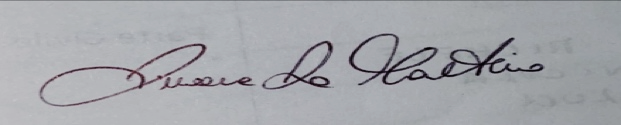 